Departement Welzijn, Volksgezondheid en Gezin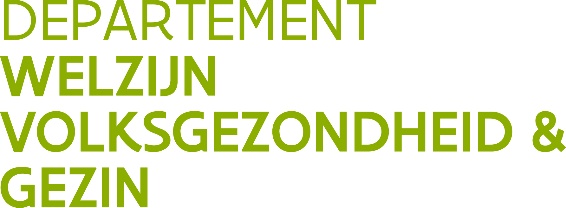 Afdeling Welzijn en SamenlevingKoning Albert II-laan 35 bus 301030 BRUSSELTel. 02 553 33 30 - Fax 02 553 33 60welzijnensamenleving@wvg.vlaanderen.beInformatiebrochure bij de subsidieaanvraag in het kader van de projectoproep ‘outreachend bereiken van mensen in armoede’.InleidingGezinnen die in een kwetsbare positie leven, dreigen door COVID-19 zwaarder getroffen te worden. Verschillende problemen die samenhangen met hun situatie zoals armoede, eenzaamheid, isolement, een klein sociaal netwerk, beperkte financiële buffers, zwakke positie op de arbeidsmarkt, taalachterstand, onderwijsachterstand, energiearmoede, ... worden versterkt door terechte overheidsmaatregelen of door de toepassing hiervan door de samenleving. Hierdoor hebben heel wat maatschappelijk kwetsbare mensen mogelijks hun sociale rechten niet opgenomen. Bovendien geven experten aan dat ten gevolge van COVID-19 een hele groep ‘nieuwe mensen’ in kwetsbare situaties dreigen te komen (bv. mensen die het financieel moeilijk hebben door verlies van hun job, ondernemers en landbouwers in moeilijkheden, burgers met langdurige aandoeningen die in preventieve quarantaine zijn geplaatste, enz.).  Ook de SERV vraagt in haar adviesrapport ‘Sociale en solide maatschappelijke herstart’ aandacht te hebben voor wie eerder al moeilijkheden had en voor wie het nu door de crisis moeilijk(er) krijgt, alsook voor kwetsbare groepen voor wie de crisis geen directe inkomensgevolgen heeft, maar die wel geconfronteerd worden met bijkomende kosten. Door de sluiting van de sociale restaurants en dienstencentra, de impact op voedselbedeling of de bijkomende kosten voor energie (bv. met een budgetmeter) of thuiswerk/onderwijs kunnen de meest kwetsbare gezinnen in een meer precaire situatie terecht komen dan voorheen. Uit drie grootschalige bevragingen door de Universiteit Antwerpen, de KULeuven en de Universiteit Gent blijkt dat gedurende de periode van de lockdown de vraag naar ondersteuning van mensen in en op de rand van armoede is toegenomen, vooral rond voedselhulp, voorschotten op andere uitkeringen en schuldproblematiek. Het gaat voor een deel om nieuwe cliënten die voorheen niet gekend waren bij de sociale hulpverlening. De SERV vermeldt dat er onder meer nood is aan de versterking van de sociale hulpverlening, lokale organisaties en verenigingen. De geaggregeerde sociale problemen vragen de komende maanden bijkomende inspanningen om iedereen die (extra) hulp nodig heeft te (blijven) helpen. Een outreachende aanpak zal in deze tijden belangrijker worden, naarmate de problemen zich gaan opstapelen in gezinnen die eerder nog niet in aanraking kwamen met de hulporganisaties en/of naarmate gezinnen die al binnen de hulpverlening gekend zijn nog dieper in problemen geraken. Vanuit de vaststelling dat er nu groepen nood aan steun hebben die niet eerder met hulp- en dienstverlening in aanraking kwamen is het zinvol om de bekendheid van bestaande organisaties te vergroten via een duidelijke en gerichte communicatie. Het is belangrijk ervoor te zorgen dat de nieuwe hulpvragen de bestaande hulpvragen niet verdringen. In het actieplan ‘Zorgen voor morgen’ zijn verschillende maatregelen opgenomen die tot doel hebben om niet alleen de brede bevolking, maar ook specifieke doelgroepen zoals mensen met een sociaal-maatschappelijke kwetsbaarheid te ondersteunen en te versterken. Het volledige plan staat op: https://www.zorgenvoormorgen.be/actieplan-mentaal-welzijn.De Vlaamse minister van Welzijn, Volksgezondheid, Gezin en Armoedebestrijding, dhr. Wouter Beke, wenst in dit kader projecten te ondersteunen die mensen in armoede proactief en outreachend opzoeken, terug contact uitbouwen en onderhouden, hun netwerken terug versterken, hen connecteren met de samenleving en ervoor zorgen dat ze - wanneer nodig – psychosociale bijstand krijgen.Meer informatie en het aanvraagformulier vindt u op www.vlaanderen.be/armoede. U kunt ook contact opnemen met de Afdeling Welzijn en Samenleving van het Departement Welzijn, Volksgezondheid en Gezin, Koning Albert II-laan 35, bus 30, 1030 Brussel (tel. 02 533 33 30) of mailen naar welzijnensamenleving@vlaanderen.be. (Odisee).Wie kan een subsidie aanvragen?Alle verenigingen zonder winstoogmerk die kunnen aantonen dat zij rechtstreeks werken met mensen in armoede. Ze worden bijvoorbeeld door de Vlaamse overheid, de Vlaamse Gemeenschapscommissie of lokale besturen in die opdracht erkend, of tonen dat aan op basis van hun werking in het voorbije jaar.Er kan één dossier per organisatie worden ingediend. Organisaties die meerdere vestigingsplaatsen hebben, kunnen per vestigingsplaats één dossier indienen, voor zover het niet om gelijkaardige dossiers gaat. Gelijkaardige dossiers op verschillende locaties kunnen wel als 1 aanvraag worden ingediend.Looptijd van de ondersteuningsopdrachtDe projectperiode start op 1 december 2020 en eindigt uiterlijk op 30 november 2021.OpdrachtomschrijvingDoelstelling van deze oproep is om mensen in armoede uit isolement te halen en opnieuw te connecteren met de samenleving. Dit kan door middel van activiteiten en ondersteuning in een context die is aangepast aan de COVID-19 maatregelen.Er wordt maximaal ingezet op online werken en verbinden, maar de digitale wereld kent ook haar grenzen. Een specifieke ondersteuning moet, waar mogelijk en gewenst, gepaard kunnen gaan met persoonlijk contact (bv. telefoon, sociale media, een-op-een contacten op fysieke afstand, enz). Op die manier kan de isolatie doorkruist worden en kan de delicate vertrouwensband met de samenleving hersteld, behouden of versterkt worden.Mogelijke initiatieven zijn:Werken aan de digitale kloof: uitbouwen van een digitaal aanbod, leren gebruiken van materiaal, leren opzoeken van juiste informatieInzetten op innovatieve vormen van groepsactiviteiten, rekening houdend met de covid-afstandsregels Inzetten op stoepgesprekken of wandelingen met individuele personenBuddywerking – online, telefonisch of in beperkte mate fysiek – met het oog op een luisterend oor en toeleiding naar hulp- en dienstverlening, motiveren en opvolgen;Kwaliteitsverhoging van het noodhulpaanbod;Toeleiden naar hulp- en dienstverlening (OCMW, CAW, VDAB, …), in het bijzonder naar het begeleidingsaanbod voor persoonlijke en psychische problemen;… .Fysieke activiteiten, met persoonlijk contact, kunnen enkel op voorwaarde dat de op dat moment geldende COVID-19-maatregelen gerespecteerd worden.Alle indienende projecten moeten rekening houden met de geldende COVID-19 maatregelen.Organisaties die reeds worden gesubsidieerd door de Vlaamse overheid kunnen de resultaten in het kader van het project niet gebruiken voor het aantonen van de verplichtingen in het kader van de andere subsidiëring.Hoeveel subsidies kan je aanvragen?De maximale subsidie voor een project dat actief is in één gemeente, bedraagt 50.000 euro. Voor projecten die meerdere gemeenten omvatten, bedraagt de maximale subsidie 100.000 euro.De subsidie kan ingezet worden voor zowel personeels- als werkingskosten. Infrastructuurkosten en investeringen die moeten worden afgeschreven zoals voertuigen, zijn niet subsidiabel.Welke zijn de beoordelingscriteria?Om in aanmerking te komen voor subsidiëring, wordt een aanvraag – na ontvankelijkheidscontrole – beoordeeld op de volgende beoordelingscriteria. Er wordt steeds aangegeven voor hoeveel procent een criterium doorweegt.De mate waarin de aanvrager ervaring heeft met het werken met mensen in armoede of mensen die in armoede dreigen terecht te komen. (30%)Deze projectoproep richt zich tot organisaties die rechtstreeks werken met mensen in armoede of mensen die in armoede dreigen terecht te komen. Ze worden door de Vlaamse overheid, de Vlaamse Gemeenschapscommissie of lokale besturen in die opdracht erkend, of tonen dat aan op basis van hun werking in het voorbije jaar. De mate waarin de aanvrager aantoont welke nieuwe noden door de COVID-19 maatregelen geïdentificeerd worden en hoe daarop wordt ingespeeld. (50%)Deze projectoproep heeft tot doel om (terug) de brug te slaan tussen mensen in armoede (of die in armoede dreigen terecht te komen), hun netwerken, de samenleving en de relevante hulp- en dienstverlening georganiseerd door de eigen en/of andere organisaties. Het gaat hierbij zowel om mensen in armoede die men in het verleden al bereikte, maar waarbij het contact verbroken werd door de corona-crisis, als door de organisatie nog niet gekende mensen. De aanvraag vermeldt minstens wat het initiatief inhoudt, wat de timing is en met welke diensten wordt samengewerkt. De participatie van de doelgroep bij het uitwerken, uitrollen en opvolgen van de activiteiten is daarbij een belangrijk aspect.De mate waarin de aangevraagde middelen in verhouding staan tot de beoogde resultaten. (20%)De begroting bij het project moet rekening houden met de bepalingen opgenomen onder punt 7 van deze brochure. Cofinanciering (vanuit andere overheden en/of private fondsen) is in het kader van deze projectoproep een pluspunt.Voor de beoordeling van de aanvraag kent een jury samengesteld uit leden van de afdeling Welzijn en Samenleving van het Departement Welzijn, Volksgezondheid en Gezin een score toe aan de drie criteria. De jury kan bijkomende informatie vragen bij de aanvrager in geval van onduidelijkheid.Toelichting bij de begrotingIn het document “Begroting outreachend bereiken van mensen in armoede’’ geeft u een duidelijke, gedetailleerde en verantwoorde begrotingsraming van opbrengsten en kosten die betrekking hebben op de realisatie van het ingediende project.Maak hierin een duidelijk onderscheid tussen de projectkosten en –opbrengsten en eventuele andere kosten en opbrengsten. De projectkosten en –opbrengsten zijn alle subsidiabele kosten en opbrengsten in het kader van het bereiken van de doelstellingen van het project en waarvoor subsidies gevraagd worden. De eventuele andere kosten en opbrengsten betreffen inkomsten en uitgaven die verband houden met het project maar waarvoor geen subsidies gevraagd worden (bijvoorbeeld omdat ze gedragen worden met eigen middelen of met andere (project)subsidies). De totale projectkosten en –opbrengsten zijn de som van beide.Verdere aandachtspunten:geef in het aanvraagformulier beknopt weer waarvoor de middelen ingezet worden (bv. takenpakket personeel, aankoop materiaal, welke werkingskosten);als u voor dit project personeel inzet, kunnen algemene kosten zoals huur, telefoonkosten, … aan het project worden toegerekend aan de hand van een verdeelsleutel per voltijds equivalent personeelslid (bij voorkeur) of per vierkante meter (indien onmogelijk per VTE);investeringskosten die moeten worden afgeschreven, worden niet aanvaard;als u ook elders subsidies hebt aangevraagd of reeds ontvangt voor dit project, dient u dit duidelijk aan te geven in uw begroting (kolom ‘kosten ten laste van overige subsidies’ bij de kosten en rubriek 73 bij de opbrengsten). Hoe verloopt de procedure?De procedure bestaat uit twee fasen: de ontvankelijkheidsanalyse en de beoordelingsanalyse.1. OntvankelijkheidsanalyseUw subsidieaanvraag is ontvankelijk:1) als u het volledig en in het Nederlands ingevulde aanvraagformulier en de begroting, ondertekend, en eventuele bijlagen uiterlijk op 10 oktober 2020 elektronisch verzendt naar de Afdeling Welzijn en Samenleving van het Departement Welzijn, Volksgezondheid en Gezin, via welzijnensamenleving@vlaanderen.be.2) als u volgende bijlagen bij het aanvraagformulier voegt:- de ingevulde begroting;- voor een vzw:het inhoudelijk jaarverslag 2018 of 2019;een goedgekeurde jaarrekening 2019. Die jaarrekening moet opgesteld zijn in de vorm die gebruikelijk is bij het type boekhouding dat u voert.Opmerking! Deze informatie is niet vereist voor organisaties die erkend en gesubsidieerd worden door de Vlaamse overheid.Als de subsidieaanvraag verstuurd is na 10 oktober 2020 of niet de vereiste bijlagen omvat, wordt de aanvraag onontvankelijk verklaard en wordt ze inhoudelijk niet beoordeeld. 2. BeoordelingsanalyseZodra het project ontvankelijk is verklaard, start de beoordelingsanalyse. In de beoordelingsanalyse worden projectaanvragen beoordeeld op basis van de criteria, toegelicht onder rubriek 6.IndiendatumProjecten kunnen ingediend worden tot en met 10 oktober 2020.U vindt het aanvraagformulier en de informatiebrochure op:www.vlaanderen.be/armoede Voor meer informatie kunt u contact opnemen met:Vlaamse overheidDepartement Welzijn, Volksgezondheid en GezinAfdeling Welzijn en SamenlevingKoning Albert II-laan 35, bus 30,1030 BrusselInhoudelijke vragen: Koen Devroey (02 553 32 76)Vragen bij de begroting: Marcel Lauwers (02 553 33 83)E-mailadres: welzijnensamenleving@vlaanderen.be 	/////////////////////////////////////////////////////////////////////////////////////////////////////////////////////////////////////////////////////	/////////////////////////////////////////////////////////////////////////////////////////////////////////////////////////////////////////////////////